Статья «Радуга-дуга»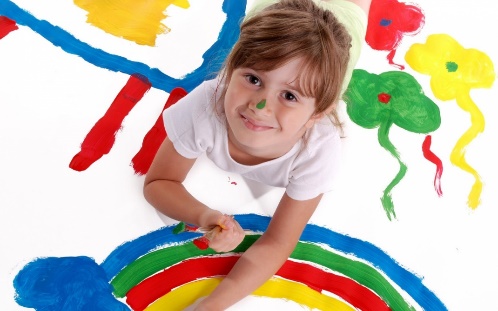 (Как научить ребёнка различать и называть цвета)Учитель-дефектолог Зубарева Валентина Александровна.В последнее время всё чаще стали встречаться дети, которые в 3-4 года не различают и не называют даже основные цвета, не говоря об оттенках. Это может связано с таким заболеванием, как дальтонизм (особенность зрения, выражающаяся в сниженной способности или полной неспособности видеть или различать все или некоторые цвета), с задержкой речевого и психического развития или с недостатком внимания со стороны родителей.Когда стоит начинать обучение цветам? Ребёнок к первым 2 — 3 месяцам жизни начинает различать красный цвет. Это объясняется тем, что первыми начинают работу колбочки (специальные элементы сетчатки глаза), чувствительные именно к длинноволновой части светового спектра. Поэтому родителям советуют в первые месяцы после рождения грудничка покупать ему игрушки красного цвета. Желтый — второй цвет, который сумеет распознать малыш. Рекомендуется, чтобы в первые 6 месяцев жизни ребенок контактировал с вещами этих двух оттенков. Чтобы этапы зрительного развития происходили правильно, малышу достаточно 4-5 игрушек разного размера и формы. В таком случае он сможет сосредоточиться, начнет постепенно изучать текстуру. Не следует предлагать малышу сразу большое количество предметов разных оттенков. Разнообразить ассортимент можно спустя месяц, когда ребенок через осязание и зрительный контакт поймет, что все окружающие его предметы имеют разную форму и цвет.К 6-месячному возрасту ребенок окончательно сможет различать теплые тона. Затем его зрение начнет расширяться — постепенно малыш увидит цветовую гамму зеленого спектра. Синие цвета и оттенки грудничок сможет воспринимать примерно к 8-9 месяцам. Таким образом, до года маленькие дети могут безошибочно определять четыре основных цвета — красный и желтый, зеленый и синий. В годовалом возрасте малыш сможет уже указывать на те предметы, которые ему называют (например, синий шар или красный квадрат). По мере того, как грудничок будет преодолевать речевого развития этапы, он сможет понимать и другие оттенки (фиолетовый, малиновый, розовый и пр.).Советы для родителей:1. Обучайте с ранних лет. Не преуменьшайте детские способности к обучению. Даже если ребёнок ещё не умеет говорить, это не значит, что он не способен чего-то понять или запомнить. Если вы будете регулярно общаться со своим малышом и рассказывать ему, какого цвета, например, его любимая погремушка, это обязательно отложиться в его голове. А в будущем, когда он сможет осознанно строить различные слова, вам будет легче объяснить разницу между тем или иным цветом.2. Привязывайте новые знания к эмоциям. Человеческая память устроена таким образом, что мы лучше всего запоминаем картинки, яркие образы и эмоции. Не зря ведь говориться: человек запомнит не то, что вы для него сделали, а то, что заставили его почувствовать. Используйте этот приём в обучении детей. Например, начинайте изучать цвета с любимого фрукта. 3.Практическое применение. Новые знания сразу же должны использоваться ребёнком. Если вы выучили с малышом что-то новое, постарайтесь сделать так, чтобы он начал применять это в жизни. Выучили красный цвет, значит, собираясь идти на улицу, попросите его, чтобы он принёс вам свою красную курточку. Чем чаще вы будете побуждать своё чадо применять то, что недавно узнали, тем лучше все это запомнится.4. Побуждайте ребятёнка делиться тем, что он узнал с окружающими. После того как вы выучили новый цвет, пусть малыш позвонит дедушке или бабушке и расскажет об этом. Очень эффективно этот принцип работает в связке с практическим применением. Например, папа пришёл вечером с работы и пошёл мыть руки перед едой – пусть кроха подаст ему жёлтое полотенце.5. Говорите разными фразами. Всегда произносите цвет в разном контексте, чтобы ребенок не воспринимал это как одно слово: это красный шарик, шарик красного цвета, это шарик, он красный и т.п.6. Не начинайте изучать новый цвет, пока ребенок не усвоит предыдущий! (начинаем с красного, а затем знакомимся с желтым, зеленым, синим) 7.  Придумайте простые игры, в которых ребёнок смог бы задействовать свои чувства. Например, возьмите два разноцветных шарика и сделайте для них домики таких же цветов. Домиками могут служить раскрашенные коробки или песочные ведёрки. Положите шарики в соответствующие домики. После всего достаньте их оттуда и скажите малышу, что они вышли на прогулку. Вдруг откуда-то появляется волк и хочет съесть шарики. Их срочно нужно спасать! Скажите ребёнку, что каждый шарик нужно быстро вернуть в свой домик, а то их съест волк. Суть такой игры – вызвать у малыша эмоции, сопереживание и сочувствие. Это активирует дополнительные отделы мозга и поможет ещё лучше запомнить нужные цвета. Использование этих приёмов в их различных вариациях поможет достигнуть хороших результатов в кратчайшие сроки, но помните, каждый ребёнок индивидуален. Все малыши развиваются по-разному, и сравнивать их между собой ни в коем случае нельзя. Если вам кажется, что ваш кроха обучается не так быстро, как другие детки, не надо паниковать и расстраиваться. Чтобы обучение было успешным, всегда комментируйте свои действия, заканчивайте игру сразу же, как только ребенок проявит первые признаки усталости или потери интереса.  И не забывайте хвалить малыша за каждое достижение, и тогда научить ребенка различать цвета не составит для вас труда.